LHS stipendium för behövande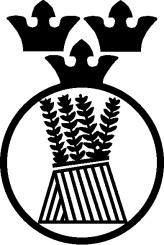 LHS (Lantbrukshögskolans) stipendium grundades under 1800-talet av Ultuna elevkår och donerades till LHS år 1932. Idag förvaltas stipendiet av SLU:s styrelse. Tio procent av avkastningen läggs till kapitalet och resten delas ut till behövande studenter som ett eller flera stipendier på minst 1000 kr.Till ansökan skall bifogas en särskild konfidentiell självdeklaration som kan erhållas av ULS sekreterare (uls_sekr@stud.slu.se). ULS styrelse röstar fram stipendiaterna med slutna sedlar - röstningen föregås inte av någon diskussion.Utbetalningen av stipendiesumman görs av SLU när ordföranden har sänt in ett vidimerat styrelseprotokoll som intygar vem som har erhållit stipendiet och var pengarna ska sättas in.Lämna in ansökan till ULS sekreterare senast den 15 mars!Vid frågor, kontakta:ULS ordförande	ULS sekreterareuls_ordf@stud.slu.se	uls_sekr@stud.slu.se076-115 94 59	